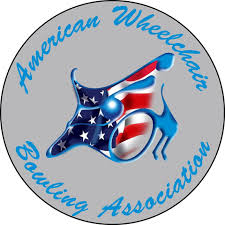 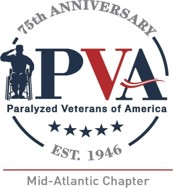 6th Annual PVA Mid-Atlantic/AWBA Invitational 
Up/Down Tournament 
Bowl America 4400 Pouncey Tract RdGlen Allen, VA 23060
September 9th, 2022 at 6pmPVA Mid-Atlantic is excited to host our 6th Annual Up/Down Bowling Event.  Please join us for this FUN evening of bowling, which will pair one of our veterans with a stand-up bowler for the chance to win cash prizes and more.  It will be a night full of fun competition and laughs!  Food and drink will be available to you. Check in begins at 6pm and bowling will start at 7pm.  The entry fee is $25 and can be sent through https://www.pvamidatlantic.org/donate/ or mailed to:PVA Mid-Atlantic11620 Busy StreetNorth Chesterfield, VA 23236Name						Phone NumberAddress						City, StateEmail 						        Company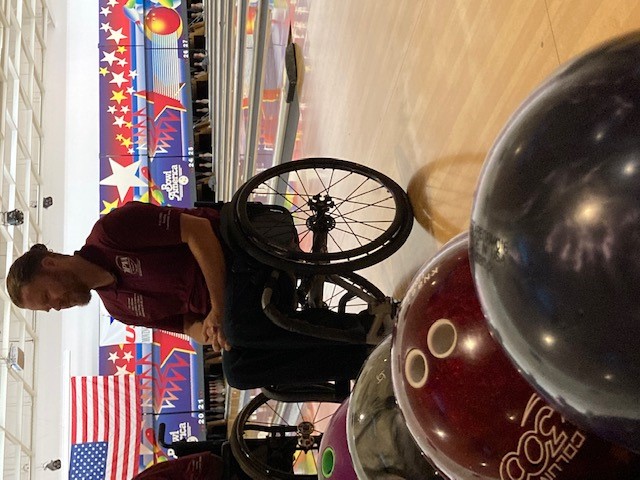 